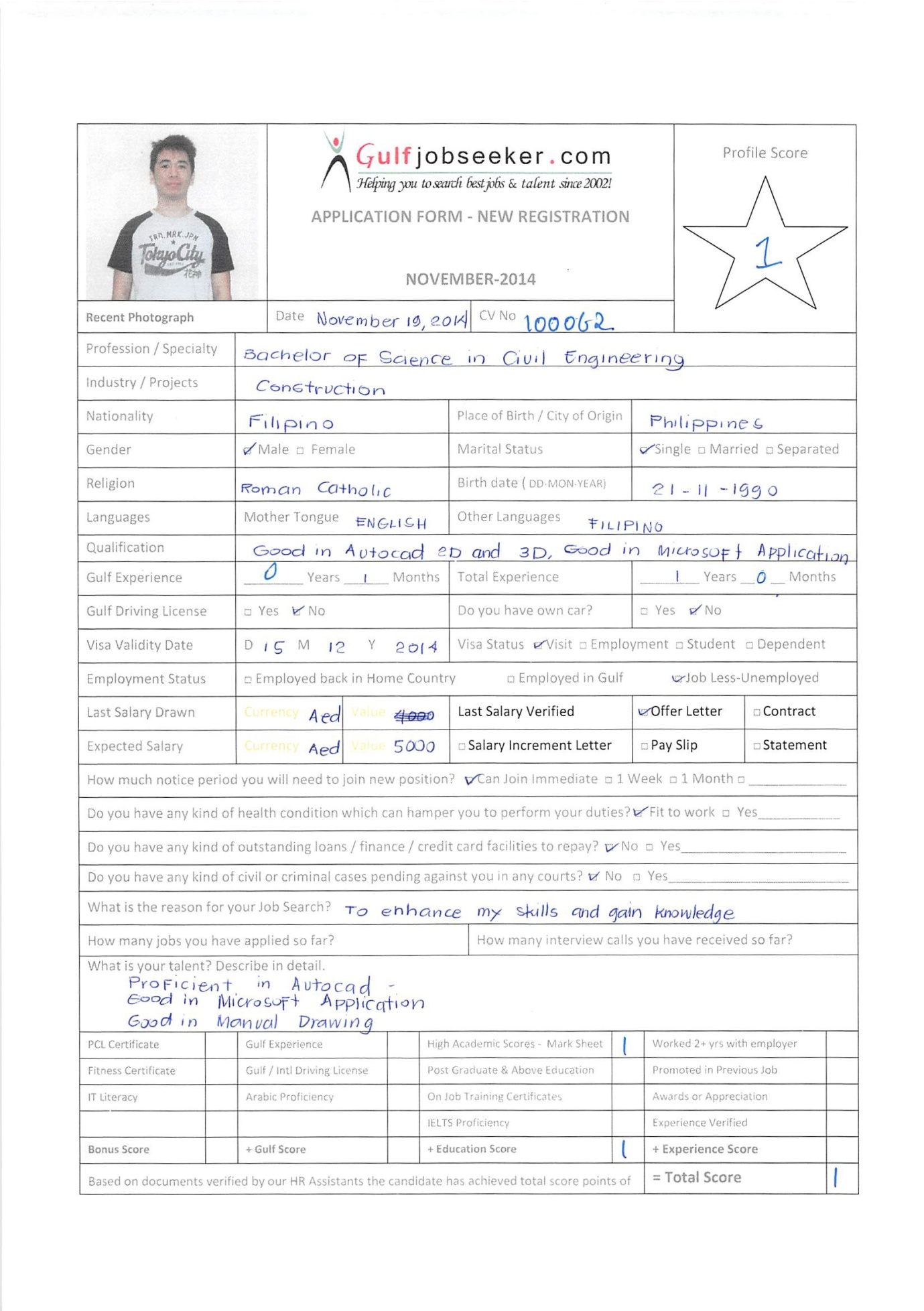 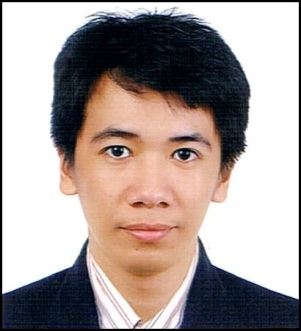 REGISTERED CIVIL ENGINEERPhilippine Civil Engineer Licensure Examination  - November 24-25,2012Average Rating: 81.60%TECHNICAL SKILLSAutoCAD ( can also perform 3D AutoCAD) , 6 years experienceStructural Detailing using AutoCADComputer literate in Microsoft Applications ( Word, Excel, PowerPoint)Rebar Cutting List using AutoCaDEstimator ( knowledge in interior design/ fit-out )good communication skills both verbal & writtenBasic Knowledge of Google Sketch-up and Google EarthWORK HISTORY CIVIL ENGINEERSeptember 21, 2014 –November 3, 2014Job ResponsibilitiesResponsible for supervising and monitoring of the project.Effectively dealing with the client.DDT Konstract Inc. is an ISO company that engaged in horizontal development to vertical construction such as roads, bridges, industrial buildings, mass housing, high-end residences/residential condominiums, office buildings and many more.Project Name: MANILA BAY RESORTJob Responsibilities: Responsible of concrete pouring such as pile caps, lean concrete, pressure slabs, columns, suspended slabs, girders, and beams.Ability to command and communicate effectively to foreman, leadman and workers in order to achieve great result of concrete pouring.Ability to decide and make solutions whenever problems in construction site are encountered. Daily monitoring and observing of construction project to ensure construction practices.Premiere Fiestaland Inc. is primarily engaged in the development of modern leisure villages, middle income as well as low cost housing projects. Project Name: RANCHO IMPERIAL DE SILANGJob Description and Responsibilities: Monitoring and estimating of budget for material cost and labor cost.Assists in the preparation of construction schedule.Prepares weekly construction activity reports.EDUCATION   Bachelor of Science in Civil Engineering, 2007-2012COLLEGE SEMINARS/ TRAININGS ATTENDEDFire Protection EngineeringPASCO–software for Structural Design Traffic Engineering Research, Trends and Practice State of the Environmental Report and Infrastructure Development                                                                     MEMBERSHIP IN ORGANIZATIONPhilippine Institute of Civil Engineers  (PICE)  , member               2009-2012PERSONAL BACKGROUND Age: 23Birthday:  November 21, 1990     Birthplace: Mapandan, Pangasinan, Philippines      Gender: MaleCitizenship: FilipinoCivil Status: Single Height: 5’8”       Languages/Dialects Spoken: English, Filipino     Saint Louis University   Baguio City, Philippines